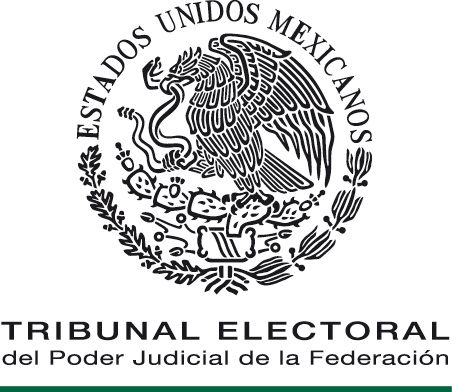 SECRETARÍA ADMINISTRATIVA Manual de Procedimientos de la Secretaría AdministrativaÍNDICE______________________________________________________________________Presentación………………………………………………………………...……3Objetivo……………………………………………………………………………4Marco Jurídico………………………………………………………................. 5Glosario...…………………...…………………………………………………… 6 Descripción de los procedimientos.…..………………………………………. 8Diagramas de Flujo ….……………………………………………………...…30Transitorios...…………………………………………………………………... 36PRESENTACIÓN_______________________________________________________En el presente Manual de Procedimientos de la Secretaría Administrativa se detallan los seis procedimientos que se llevan a cabo para atender los asuntos que se someten a consideración de la Comisión de Administración, al Comité para la Implementación del Sistema de Gestión de Control Interno y al Comité del Servicio Civil de Carrera. Los dos primeros, son los procedimientos para la integración de las carpetas y la organización de las sesiones ordinarias y extraordinarias de la Comisión de Administración, el tercero y cuarto son los procedimientos para la integración de las carpetas y la organización de las sesiones ordinarias y extraordinarias del Comité para la Implementación del Sistema de Gestión de Control Interno y, finalmente el quinto y sexto se refieren a los procedimientos de integración de las carpetas y la organización de las sesiones ordinarias y extraordinarias del Comité del Servicio Civil de Carrera.OBJETIVO_____________________________________________________________Establecer las actividades y tareas que conforman los procedimientos para que las sesiones ordinarias y extraordinarias de la Comisión de Administración, del Comité para la Implementación del Sistema de Gestión de Control Interno y del Comité del Servicio Civil de Carrera, se lleven a cabo con las carpetas que permitan a los integrantes de estas tres instancias contar, en tiempo y forma, con los elementos documentales necesarios para la toma de decisiones.MARCO JURÍDICO____________________________________________________Constitución Política de los Estados Unidos Mexicanos.Ley General de Transparencia y Acceso a la Información Pública.Ley Federal de Transparencia y Acceso a la Información Pública.Ley Orgánica del Poder Judicial de la Federación. Reglamento Interno del Tribunal Electoral del Poder Judicial de la Federación. Acuerdo General de Administración del Tribunal Electoral del Poder Judicial de la Federación.Acuerdo General de Transparencia, Acceso a la Información y Protección de Datos Personales del Tribunal Electoral del Poder Judicial de la Federación.Acuerdo General por el que se establecen las bases para la Implementación del Sistema de Gestión de Control Interno y de Mejora Continua en el Tribunal Electoral del Poder Judicial de la Federación.Acuerdo General que establece las bases para la implementación, ingreso, promoción y desarrollo del Servicio Civil de Carrera Administrativa con Paridad de Género en el Tribunal Electoral del Poder Judicial de la Federación.Lineamientos que regulan la organización y funcionamiento del Comité del Servicio Civil de Carrera del Tribunal Electoral del Poder Judicial de la Federación.Plan para la Implementación del Sistema de Gestión de Control Interno y de Mejora Continua del Tribunal Electoral del Poder Judicial de la Federación.Código Modelo de Ética Judicial Electoral. GLOSARIO____________________________________________________________Áreas: Todas aquellas áreas del Tribunal Electoral que presenten puntos a la Comisión de Administración, al Comité para la Implementación del Sistema de Gestión de Control Interno y al Comité del Servicio Civil de Carrera.Carpetas: Carpetas de trabajo de la Comisión de Administración.Carpetas del Comité de Control: Carpetas de trabajo del Comité para la Implementación del Sistema de Gestión de Control Interno.Carpetas del Comité de Carrera: Carpetas de trabajo del Comité del Servicio Civil de CarreraComisión de Administración: Comisión de Administración del Tribunal Electoral.Comité de Control: Comité para la Implementación del Sistema de Gestión de Control Interno.Comité de Carrera: Comité del Servicio Civil de Carrera.Comisionadas y Comisionados: Personas integrantes de la Comisión de Administración.Secretaría: Secretaría Administrativa.Personal: Servidoras y servidores públicos adscritos a la Secretaría.Presidencia de la Comisión de Administración: Persona titular de la Presidencia del Tribunal Electoral.Secretaría Administrativa: Persona titular de la Secretaría Administrativa.Presidencia del Comité: Persona titular de la Presidencia del Comité para la Implementación del Sistema de Gestión de Control Interno.Titular de la Secretaría Técnica: Persona titular de la Secretaría Técnica del Comité para la Implementación del Sistema de Gestión de Control Interno.Secretario Técnico del Comité: Persona Titular de la Secretaría Técnica del Comité de Carrera.Secretariado Técnico: Personas titulares de las secretarías técnicas de las comisionadas y comisionados.SIGA: Sistema de Gestión Administrativa de la Comisión de Administración.Tribunal Electoral: Tribunal Electoral del Poder Judicial de la Federación.DESCRIPCIÓN DE LOS PROCEDIMIENTOS_________________________________Procedimiento para la integración de las carpetas y la organización de las sesiones ordinarias de la Comisión de Administración.Procedimiento para la integración de las carpetas y la organización de las sesiones extraordinarias de la Comisión de Administración.Procedimiento para la integración de las carpetas y la organización de las sesiones ordinarias del Comité para la Implementación del Sistema de Gestión de Control Interno.Procedimiento para la integración de las carpetas y la organización de las sesiones extraordinarias del Comité para la Implementación del Sistema de Gestión de Control Interno.Procedimiento para la integración de las carpetas y la organización de las sesiones ordinarias del Comité del Servicio Civil de Carrera.Procedimiento para la integración de las carpetas y la organización de las sesiones extraordinarias del Comité del Servicio Civil de Carrera.DIAGRAMAS DE FLUJO_________________________________________________Procedimiento para la integración de las carpetas y la organización de las sesiones ordinarias de la Comisión de Administración.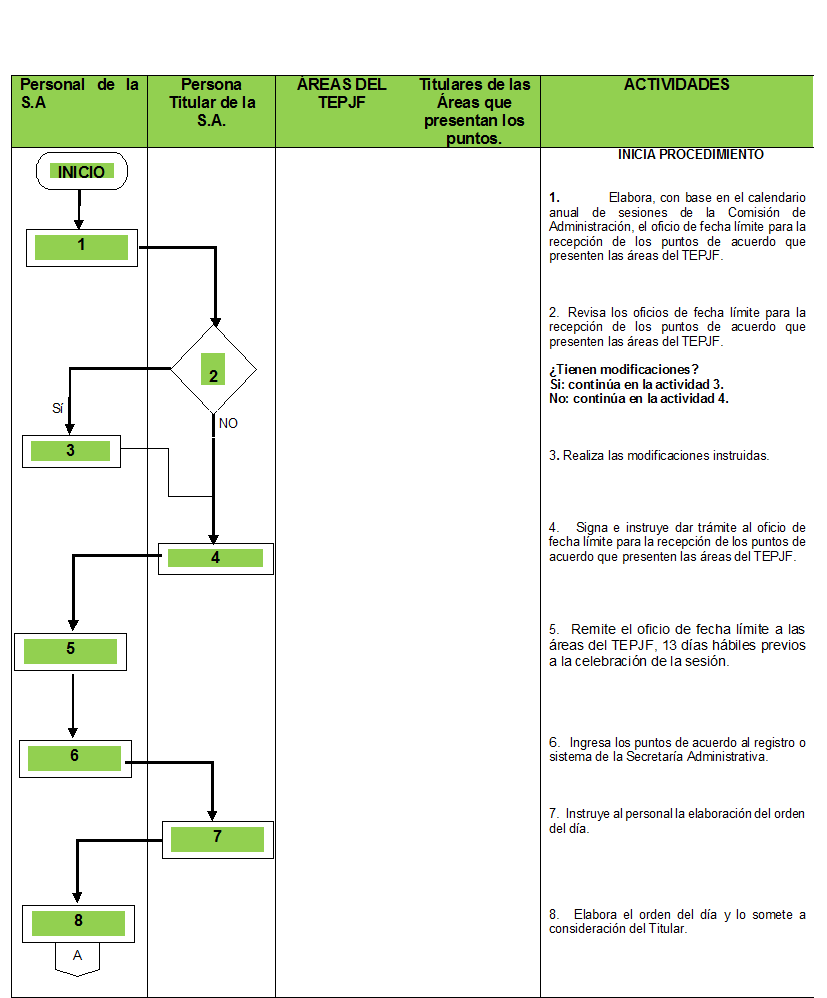 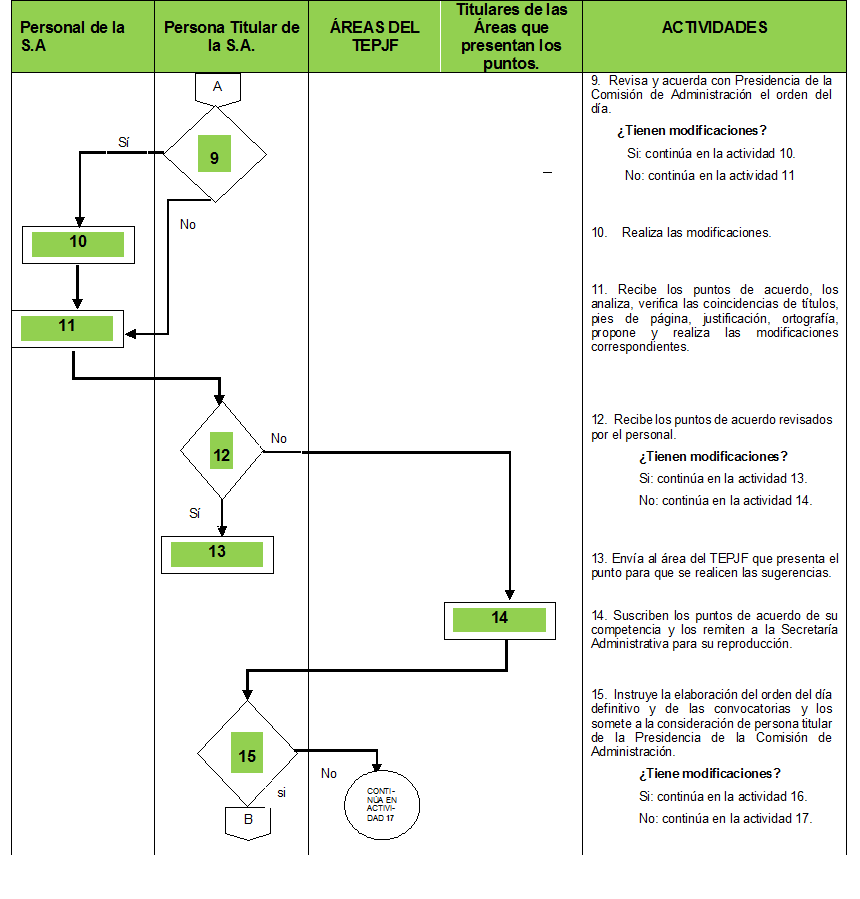 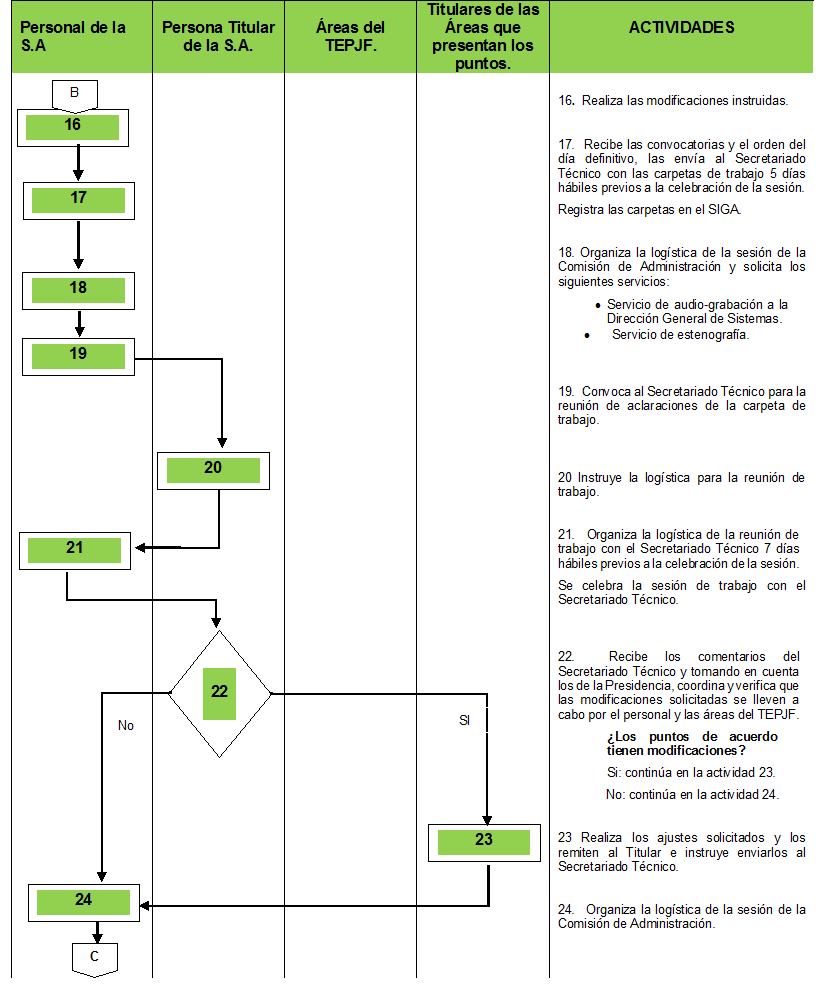 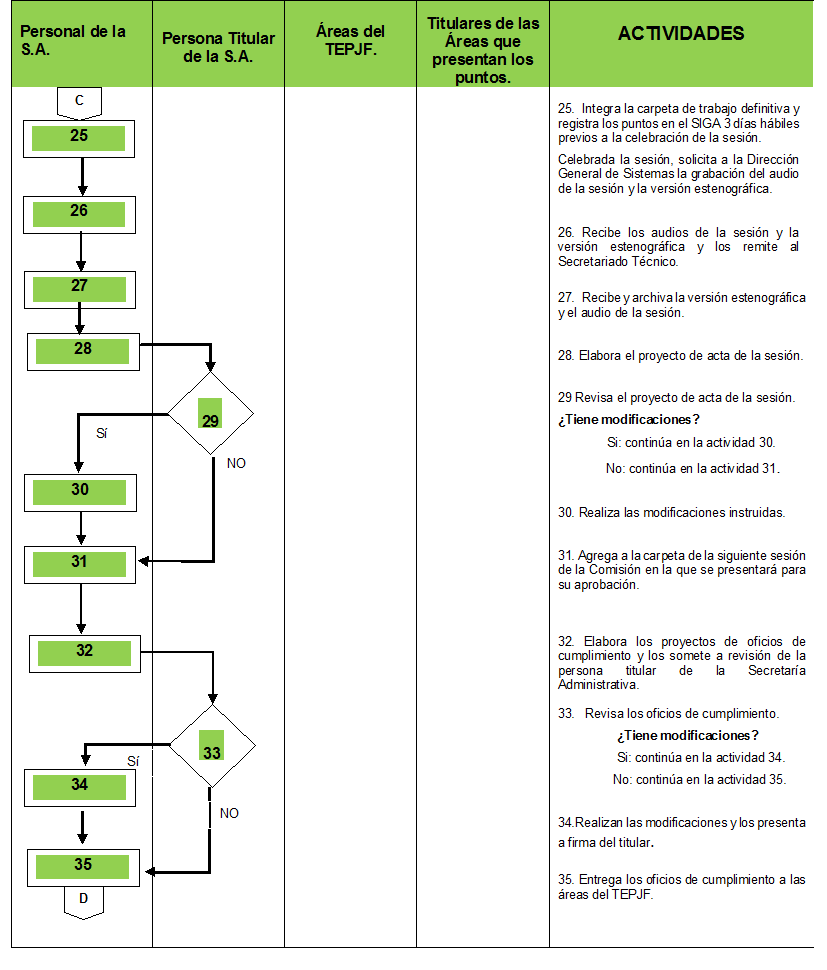 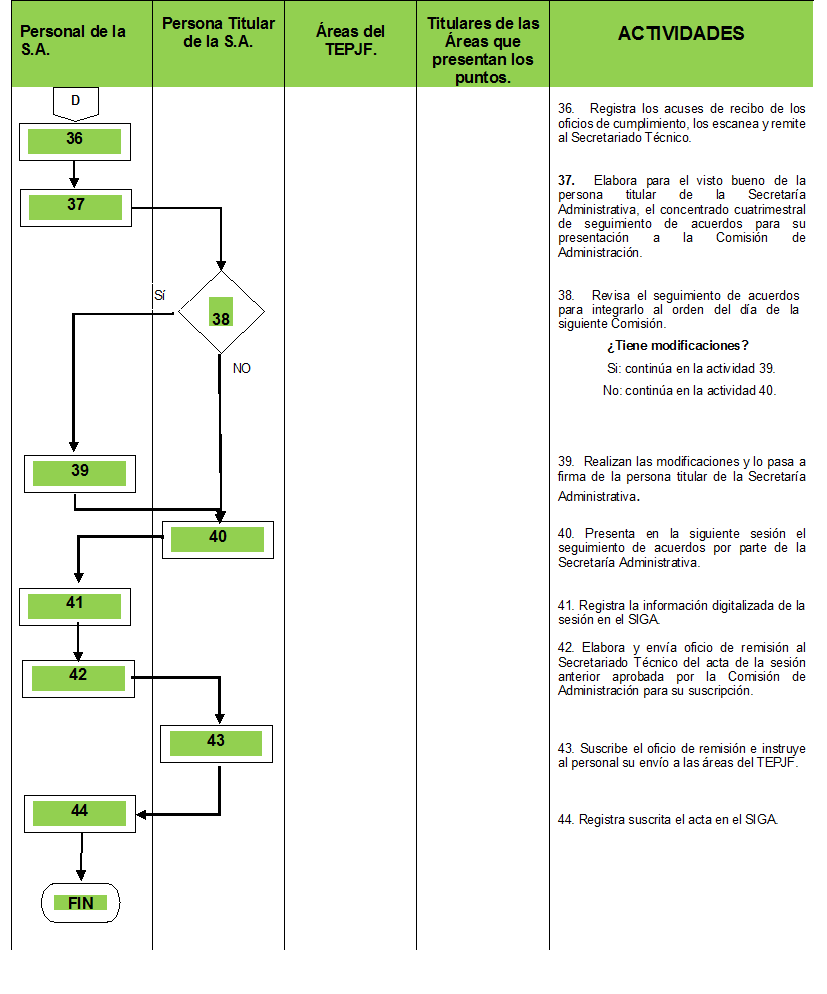 Procedimiento para la integración de las carpetas y la organización de las sesiones extraordinarias de la Comisión de Administración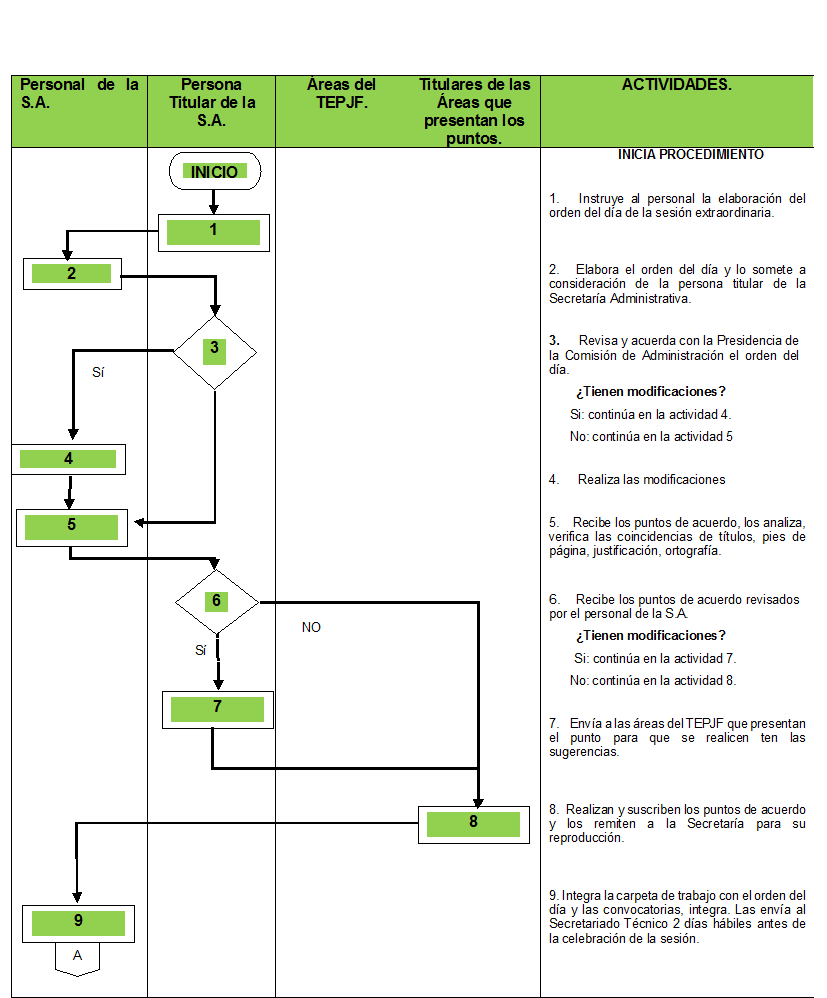 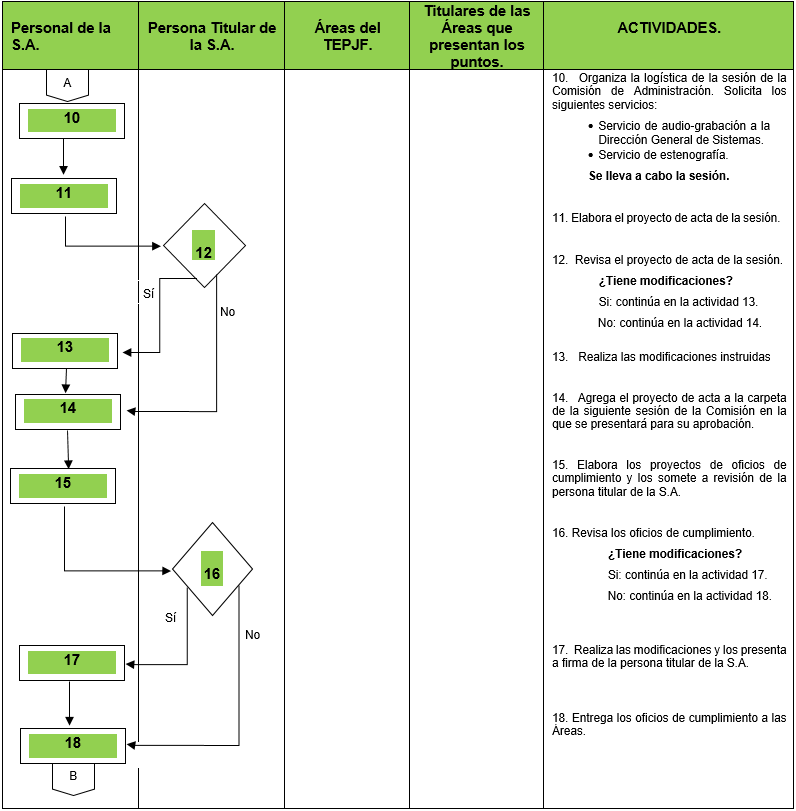 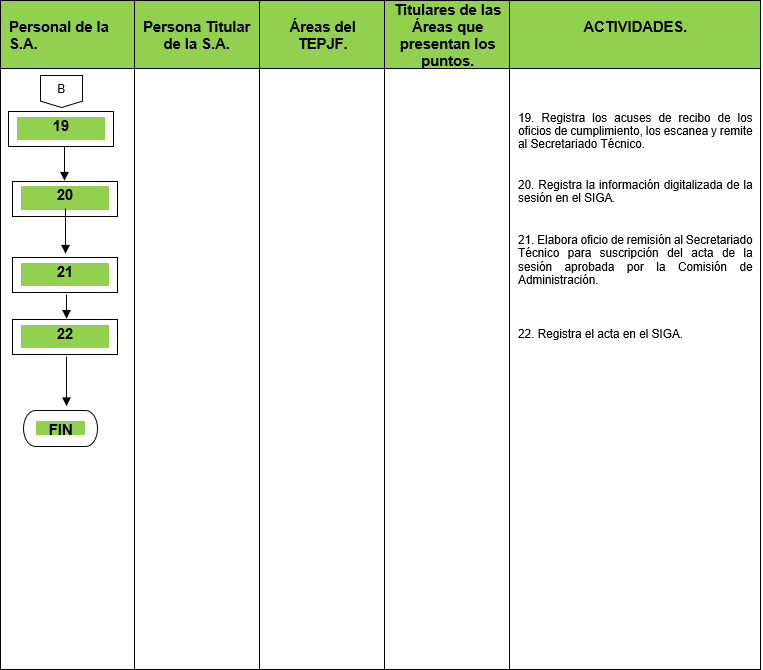 Procedimiento para la integración de las carpetas y la organización de las sesiones ordinarias del Comité para la implementación del Sistema de Gestión de Control Interno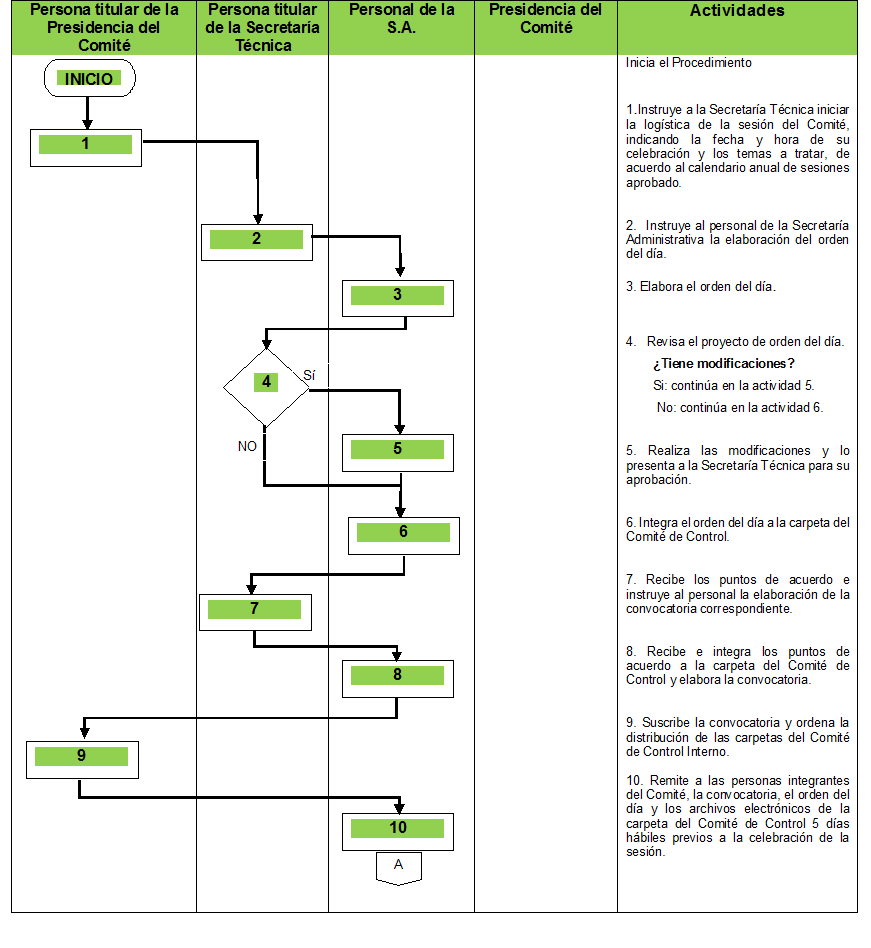 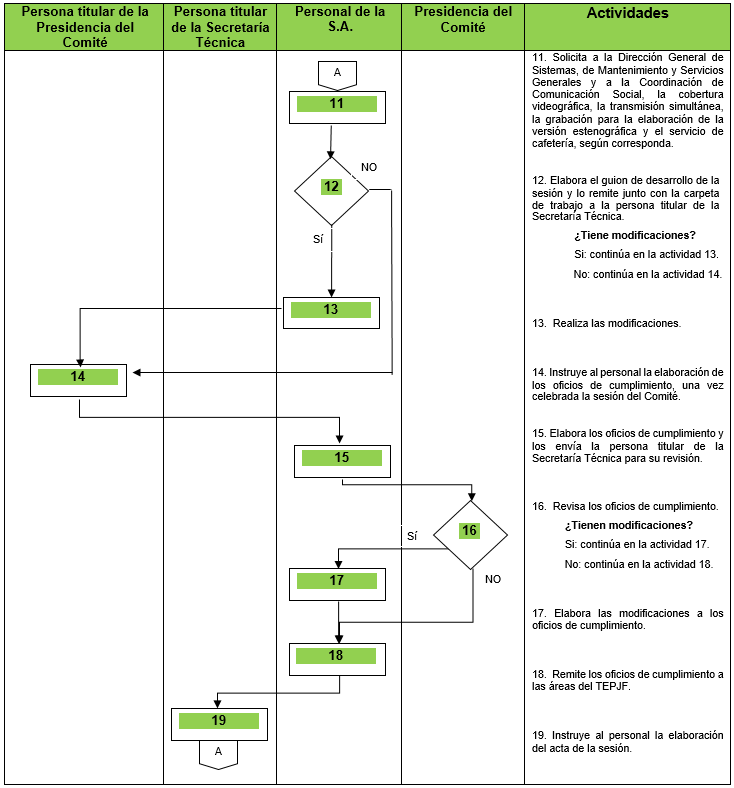 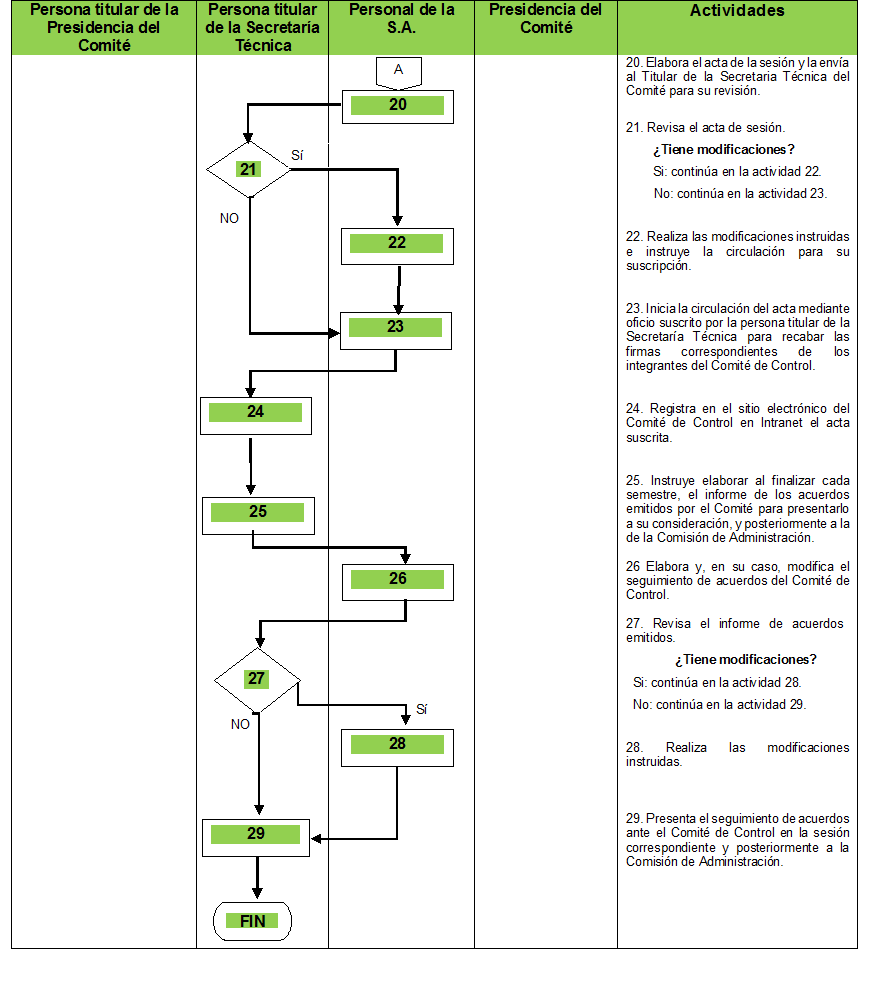 Diagramas de flujo del Procedimiento para la integración de las carpetas y la organización de las sesiones extraordinarias del Comité para la Implementación del Sistema de Gestión de Control Interno.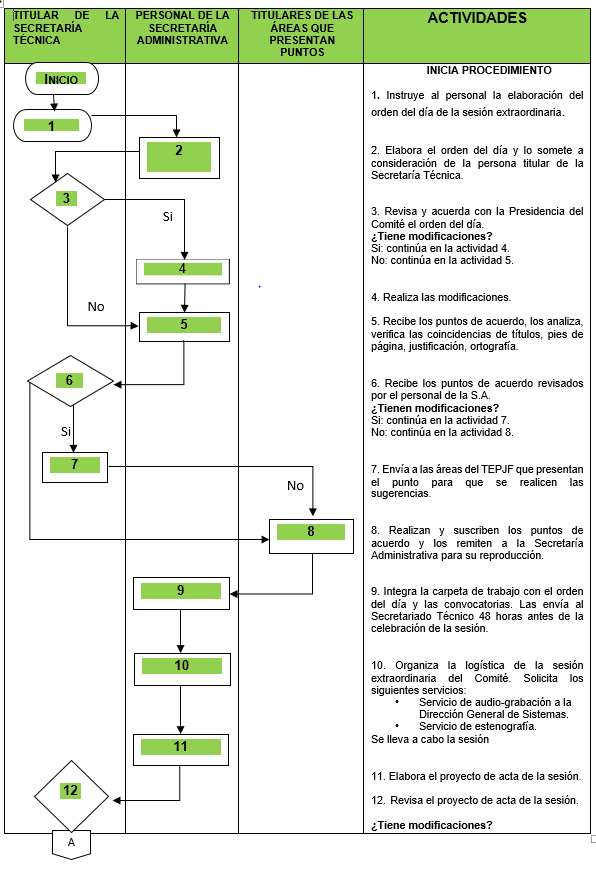 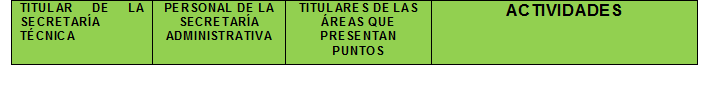 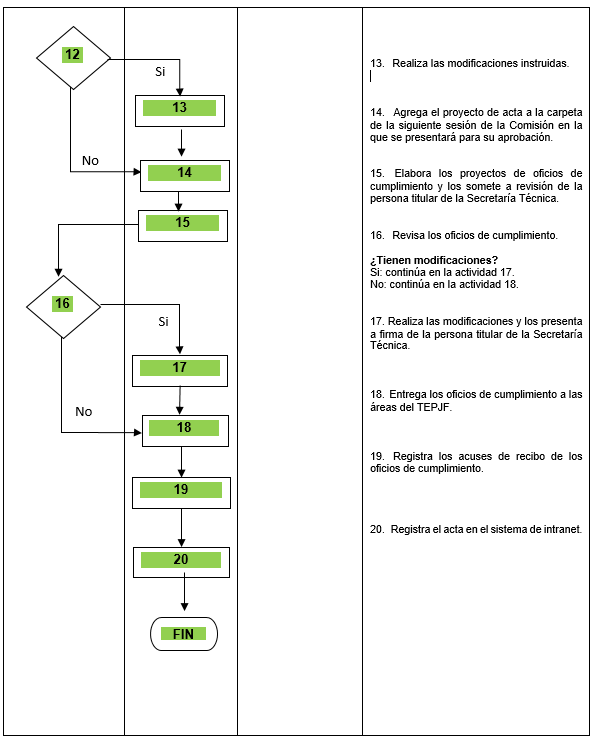 Diagrama de flujo del Procedimiento para la integración de las carpetas y la organización de las sesiones ordinarias del Comité del Servicio Civil de Carrera.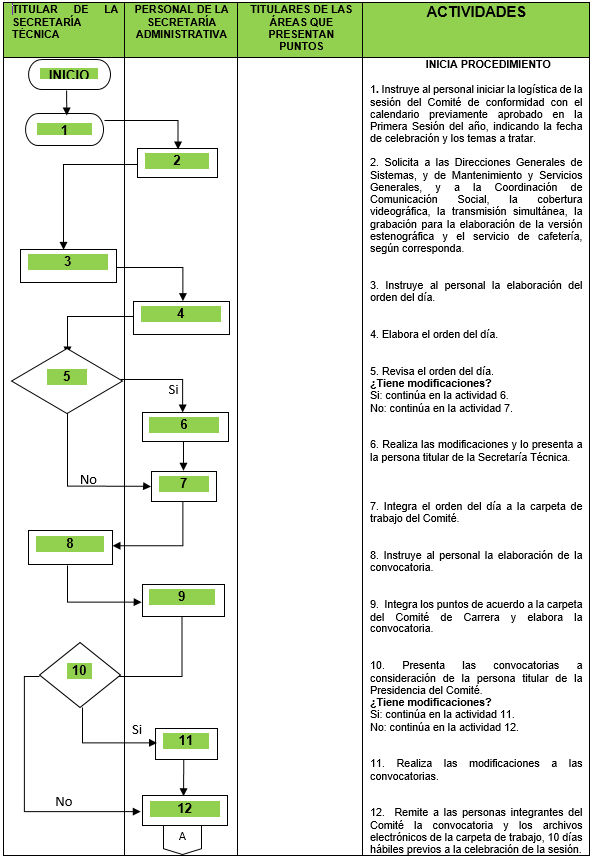 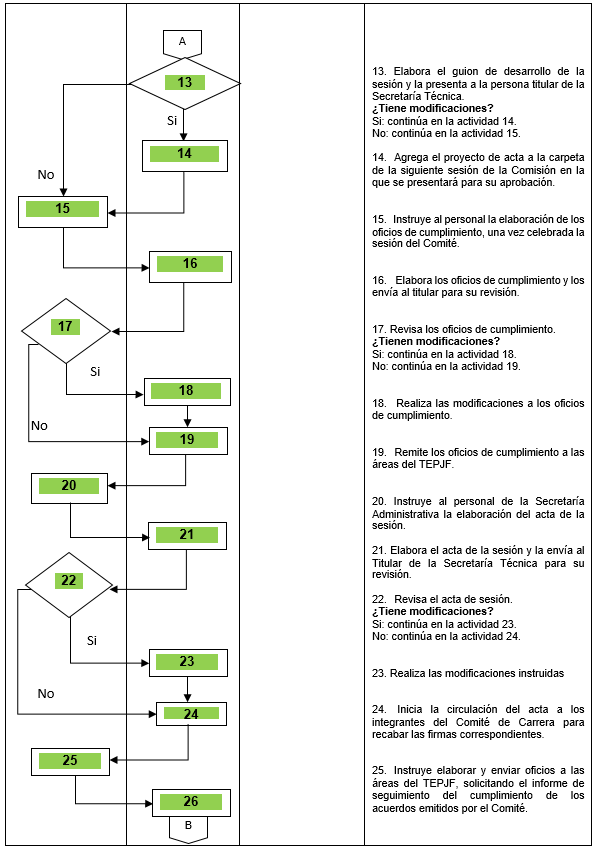 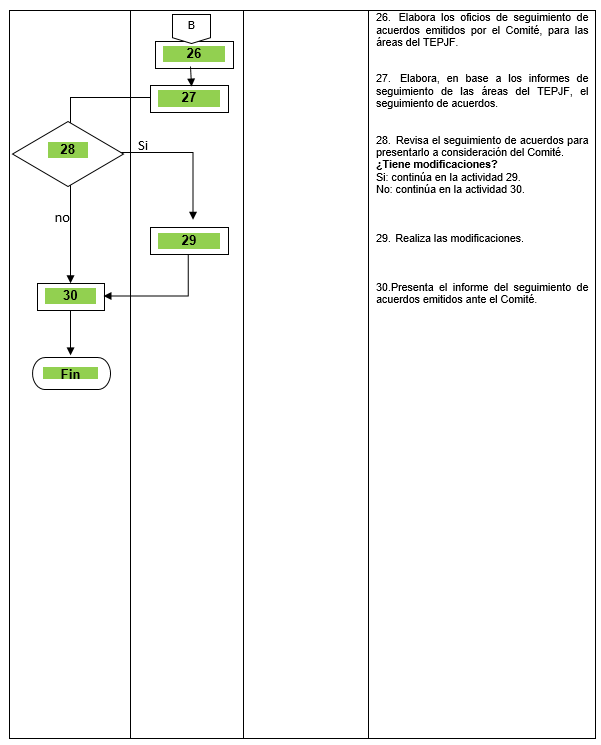 Diagrama de flujo del Procedimiento para la integración de las carpetas y la organización de las sesiones extraordinarias del Comité del Servicio Civil de Carrera.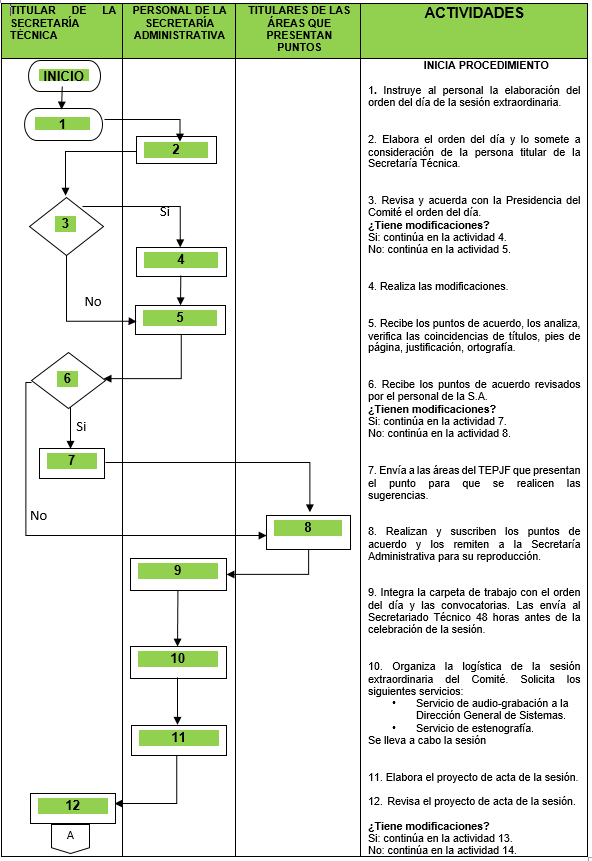 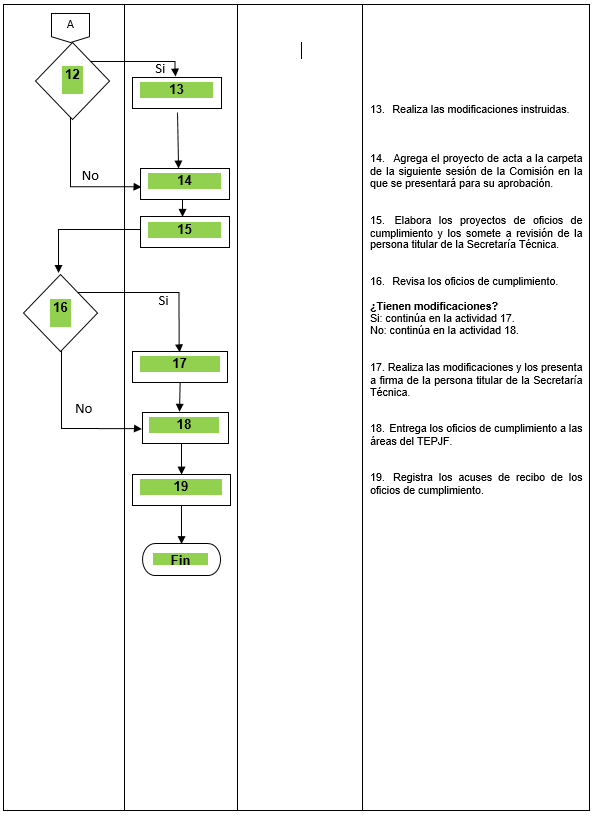 TRANSITORIOSPrimero.	El presente Manual de Procedimientos de la Secretaría Administrativa, entrará en vigor al día siguiente de su publicación en el Diario Oficial de la Federación.Segundo.	Se abroga el Manual de Procedimientos de la Coordinación Técnica Administrativa, aprobado por la Comisión de Administración mediante acuerdo 276/S9(13-IX-2016), emitido en la Novena Sesión Ordinaria de 2016.Tercero.	Para su mayor difusión, publíquese en las páginas de Intranet e Internet del Tribunal Electoral del Poder Judicial de la Federación. RESPONSABLEACTIVIDADESPRODUCTOPersonalde la S.A.Elabora, con base en el calendario anual de sesiones de la Comisión de Administración, el oficio de fecha límite para la recepción de los puntos de acuerdo que presenten las áreas del TEPJF.Oficio de fecha límitePersona titular de la Secretaría Administrativa Revisa los oficios de fecha límite para la recepción de los puntos de acuerdo que presenten las áreas del TEPJF.¿Tienen modificaciones?Si: continúa en la actividad 3.No: continúa en la actividad 4.Oficio de fecha límitePersonal de la S.A.Realiza las modificaciones instruidas.Oficio de fecha límite Persona titular de la Secretaría AdministrativaSigna e instruye dar trámite al oficio de fecha límite para la recepción de los puntos de acuerdo que presenten las áreas del TEPJF.Oficio de fecha límitePersonalde la S.A.Remite el oficio de fecha límite a las áreas del TEPJF, 13 días hábiles previos a la celebración de la sesión.Acuses de recibo de los oficios de fecha límitePersonal de la S.A./áreas del TEPJFIngresa los puntos de acuerdo al registro o sistema de la Secretaría Administrativa.Registro electrónico en versión Word y SIGAPersona titular de la Secretaría AdministrativaInstruye al personal la elaboración  del orden del día.Orden del díaPersonalde la S.A.Elabora el orden del día y lo somete a consideración del Titular.Orden del díaPersona titular de la Secretaría AdministrativaRevisa y acuerda con Presidencia de la Comisión de Administración el orden del día.¿Tienen modificaciones?Si: continúa en la actividad 10.  No: continúa en la actividad 11Orden del díaPersonalde la S.A.Realiza las modificaciones Orden del díaPersonalde la S.A.Recibe los puntos de acuerdo, los analiza, verifica las coincidencias de títulos, pies de página, justificación, ortografía, propone y realiza las modificaciones correspondientes.Proyectos de puntos de acuerdoPersona titular de la Secretaría AdministrativaRecibe los puntos de acuerdo revisados por el personal.¿Tienen modificaciones?Si: continúa en la actividad 13.No: continúa en la actividad 14.Proyectos de puntos de acuerdoPersona titular de la Secretaría AdministrativaEnvía al área del TEPJF que presenta el punto para que se realicen las sugerencias.Proyectos de puntos de acuerdoTitulares de las áreas del TEPJF que presentan puntos Suscriben los puntos de acuerdo de su competencia y los remiten a la Secretaría Administrativa para su reproducción.Puntos de acuerdoPersona titular de la Secretaría AdministrativaInstruye la elaboración del orden del día definitivo y de las convocatorias y los somete a la consideración de persona titular de la Presidencia de la Comisión de Administración.¿Tiene modificaciones?Si: continúa en la actividad 16.No: continúa en la actividad 17.Orden del díaPersonal de la S.A.Realiza las modificaciones instruidas.Orden del díaPersonalde la S.A.Recibe las convocatorias y el orden del día definitivo, las envía al Secretariado Técnico con las carpetas de trabajo 5 días hábiles previos a la celebración de la sesión   Registra las carpetas en el SIGA.Orden del día, Carpeta de trabajo y SIGA, acuses de recibo de convocatorias Personalde la S.A.Organiza la logística de la sesión de la Comisión de Administración y solicita los siguientes servicios:Servicio de audio-grabación a la Dirección General de Sistemas.Servicio de estenografía.Correo electrónicoPersonal de la S.A.Convoca al Secretariado Técnico para la reunión de aclaraciones de la carpeta de trabajo.Correo electrónicoPersona titular de la Secretaría AdministrativaInstruye la logística para la reunión de trabajo.Correo electrónicoPersonalde la S.A.Organiza la logística de la reunión de trabajo con el Secretariado Técnico 7 días hábiles previos a la celebración de la sesión.Se celebra la sesión de trabajo con el Secretariado Técnico.Correo electrónicoPersona titular de la Secretaría AdministrativaRecibe los comentarios del Secretariado Técnico y tomando en cuenta los de la Presidencia, coordina y verifica que las modificaciones solicitadas se lleven a cabo por el personal y las áreas del TEPJF.¿Los puntos de acuerdo tienen modificaciones?Si: continúa en la actividad 23.No: continúa en la actividad 24.Correo electrónicoTitulares de las áreas que presentan puntos Realizan los ajustes solicitados y los remiten al Titular e instruye enviarlos al Secretariado Técnico.Puntos de acuerdo Personalde la S.A.Organiza la logística de la sesión de la Comisión de Administración.Correo electrónicoPersonalde la S.A.Integra la carpeta de trabajo definitiva y registra los puntos en el SIGA 3 días hábiles previos a la celebración de la sesión.Celebrada la sesión, solicita a la Dirección General de Sistemas la grabación del audio de la sesión y la versión estenográfica.Carpeta de trabajo y SIGACorreo electrónicoPersonal de la S.A.Recibe los audios de la sesión y la versión estenográfica  y los remite al Secretariado Técnico.AudiosVersión estenográficaPersonalde la S.A.Recibe y archiva la versión estenográfica y el audio de la sesión.AudiosVersión estenográficaPersonalde la S.A.Elabora el proyecto de acta de la sesión.Proyecto de actaPersona titular de la Secretaría AdministrativaRevisa el proyecto de acta de la sesión.¿Tiene modificaciones?Si: continúa en la actividad 30.No: continúa en la actividad 31.Proyecto de actaPersonal de la S.A.Realiza las modificaciones instruidas.Proyecto de acta Personal de la S.A.Agrega a la carpeta de la siguiente sesión de la Comisión en la que se presentará para su aprobación.SIGA y carpeta de trabajoPersonalde la S.A.Elabora los proyectos de oficios de cumplimiento y los somete a revisión de la persona titular de la Secretaría Administrativa.Proyectos de oficios de cumplimientoPersona titular de la Secretaría AdministrativaRevisa los oficios de cumplimiento.¿Tiene modificaciones?Si: continúa en la actividad 34.No: continúa en la actividad 35.Proyectos de oficios de cumplimientoPersonalde la S.A. Realiza las modificaciones y los presenta a firma del titular.Proyectos de oficios de cumplimientoPersonalde la S.A.Entrega los oficios de cumplimiento a las áreas del TEPJF.Acuses de recibo de los oficios de cumplimientoPersonalde la S.A.Registra los acuses de recibo de los oficios de cumplimiento, los escanea y remite al Secretariado Técnico.Correo electrónicoPersonalde la S.A.Elabora para el visto bueno de la persona titular de la Secretaría Administrativa, el concentrado cuatrimestral de seguimiento de acuerdos para su presentación a la Comisión de Administración.Seguimiento de acuerdosPersona titular de la Secretaría AdministrativaRevisa el seguimiento de acuerdos para integrarlo al orden del día de la siguiente Comisión.¿Tiene modificaciones?Si: continúa en la actividad 39.No: continúa en la actividad 40.Seguimiento de acuerdosPersonal de la S.A.Realiza las modificaciones y lo pasa a firma de la persona titular de la Secretaría Administrativa.Seguimiento de acuerdos Persona titular de la Secretaría AdministrativaPresenta en la siguiente sesión el seguimiento de acuerdos por parte de la Secretaría Administrativa.Seguimiento de acuerdosPersonalde la S.A.Registra la información digitalizada de la sesión en el SIGA.SIGAPersonalde la S.A.Elabora y envía oficio de remisión al Secretariado Técnico del acta de la sesión anterior aprobada por la Comisión de Administración para su suscripción.Oficio de remisiónPersona titular de la Secretaría AdministrativaSuscribe el oficio de remisión e instruye al personal su envío a las áreas del TEPJF.Oficio de remisiónPersonalde la S.A.Registra suscrita el acta en el SIGA.SIGAFIN DEL PROCEDIMIENTOFIN DEL PROCEDIMIENTOFIN DEL PROCEDIMIENTORESPONSABLEACTIVIDADESPRODUCTOPersona titular de la Secretaría AdministrativaInstruye al personal la elaboración  del orden del día de la sesión extraordinaria.Orden del díaPersonalde la S.A.Elabora el orden del día y lo somete a consideración del persona titular de la Secretaría Administrativa.Orden del díaPersona titular de la Secretaría AdministrativaRevisa y acuerda con la Presidencia de la Comisión de Administración el orden del día.¿Tienen modificaciones?      Si: continúa en la actividad 4.No: continúa en la actividad 5Orden del díaPersonalde la S.A.Realiza las modificaciones Orden del díaPersonalde la S.A.Recibe los puntos de acuerdo, los analiza, verifica las coincidencias de títulos, pies de página, justificación, ortografía.Proyectos de puntos de acuerdoPersona titular de la Secretaría AdministrativaRecibe los puntos de acuerdo revisados por el personal de la S.A.¿Tienen modificaciones?Si: continúa en la actividad 7.No: continúa en la actividad 8.Proyectos de puntos de acuerdoPersona titular de la Secretaría AdministrativaEnvía a las áreas del TEPJF que presentan el punto para que se  realicen las sugerencias.Proyectos de puntos de acuerdoTitulares de las áreas del TEPJF que presentan puntos Realizan y suscriben los puntos de acuerdo y los remiten a la Secretaría para su reproducción.Puntos de acuerdoPersonalde la S.A.Integra la carpeta de trabajo con el orden del día y las convocatorias, integra. Las envía al Secretariado Técnico 2 días hábiles antes de la celebración de la sesión.Orden del día, Carpeta de trabajo y acuses de recibo de convocatorias Personalde la S.A.Organiza la logística de la sesión de la Comisión de Administración. Solicita los siguientes servicios:Servicio de audio-grabación a la Dirección General de Sistemas.Servicio de estenografía.Se lleva a cabo la sesión Correo electrónicoPersonalde la S.A.Elabora el proyecto de acta de la sesión.Proyecto de actaPersona titular de la Secretaría AdministrativaRevisa el proyecto de acta de la sesión.¿Tiene modificaciones?Si: continúa en la actividad 13.No: continúa en la actividad 14.Proyecto de actaPersonal de la S.A.Realiza las modificaciones instruidas.Proyecto de acta Personal de la S.A.Agrega el proyecto de acta a la carpeta de la siguiente sesión de la Comisión en la que se presentará para su aprobación.Proyecto de actaPersonalde la S.A.Elabora los proyectos de oficios de cumplimiento y los somete a revisión de la persona titular de la S.A.Proyectos de oficios de cumplimientoPersona titular de la Secretaría AdministrativaRevisa los oficios de cumplimiento.¿Tiene modificaciones?Si: continúa en la actividad 17.No: continúa en la actividad 18.Proyectos de oficios de cumplimientoPersonalde la S.A. Realiza las modificaciones y los presenta a firma de la persona titular de la S.A.Proyectos de oficios de cumplimientoPersonalde la S.A.Entrega los oficios de cumplimiento a las Áreas.Acuses de recibo de los oficios de cumplimientoPersonalde la S.A.Registra los acuses de recibo de los oficios de cumplimiento, los escanea y remite al Secretariado Técnico.Correo electrónicoPersonalde la S.A.Registra la información digitalizada de la sesión en el SIGA.SIGAPersonalde la S.A.Elabora oficio de remisión al Secretariado Técnico para suscripción del acta de la sesión aprobada por la Comisión de Administración.Oficio de remisiónPersonalde la S.A.Registra el acta en el SIGA.SIGAFIN DEL PROCEDIMIENTOFIN DEL PROCEDIMIENTOFIN DEL PROCEDIMIENTORESPONSABLEACTIVIDADESPRODUCTOPersona titular de la Presidencia del ComitéInstruye a la Secretaría Técnica iniciar la logística de la sesión del Comité, indicando la fecha y hora de su celebración y los temas a tratar, de acuerdo al calendario anual de sesiones aprobado.Correo electrónicoPersona titular de la Secretaría Técnica Instruye al personal de la Secretaría Administrativa la elaboración del orden del día.Orden del díaPersonalde la S.A.Elabora el orden del día.Orden del díaPersona titular de la Secretaría TécnicaRevisa el proyecto de orden del día.¿Tiene modificaciones?Si: continúa en la actividad 5.No: continúa en la actividad 6.Orden del díaPersonal de la S.A.Realiza las modificaciones y lo presenta a la Secretaría Técnica para su aprobación.Orden del díaPersonalde la S.A.Integra el orden del día a la carpeta del Comité de Control.Carpeta del Comité de ControlPersona titular de la Secretaría TécnicaRecibe los puntos de acuerdo e instruye al personal la elaboración de la convocatoria correspondiente.Correo electrónicoPersonalde la S.A.Recibe e integra los puntos de acuerdo a la carpeta del Comité de Control y elabora la convocatoria.Carpeta del Comité de ControlConvocatoriaPersona Titular de la Presidencia del Comité Suscribe la convocatoria y ordena la distribución de las carpetas del Comité de Control Interno. Convocatoria y Carpetas Personal de la S.A.Remite a las personas integrantes del Comité, la convocatoria, el orden del día y los archivos electrónicos de la carpeta del Comité de Control 5 días hábiles previos a la celebración de la sesión.Correo electrónicoPersonalde la S.A.Solicita a la Dirección General de Sistemas, de Mantenimiento y Servicios Generales y a la Coordinación de Comunicación Social, la cobertura videográfica, la transmisión simultánea, la grabación para la elaboración de la versión estenográfica y el servicio de cafetería, según corresponda.Correo electrónicoPersonal de la S.A.Elabora el guion de desarrollo de la sesión y lo remite junto con la carpeta de trabajo a la persona titular de la Secretaría Técnica.¿Tiene modificaciones?Si: continúa en la actividad 13.No: continúa en la actividad 14.Guion Personal de la S.A.Realiza las modificaciones.Guion Persona titular de la Secretaría TécnicaInstruye al personal la elaboración de los oficios de cumplimiento, una vez celebrada la sesión del Comité.Correo electrónicoPersonalde la S.A.Elabora los oficios de cumplimiento y los envía la persona titular de la Secretaría Técnica para su revisión.Oficios de cumplimientoPresidencia del Comité Revisa los oficios de cumplimiento.¿Tienen modificaciones?Si: continúa en la actividad 17.No: continúa en la actividad 18.Oficios de cumplimientoPersonal de la S.A.Elabora las modificaciones a los oficios de cumplimiento.Oficios de cumplimientoPersonalde la S.A.Remite los oficios de cumplimiento a las áreas del TEPJF.Correo electrónico y acuses de oficios de cumplimientoPersona titular de la Secretaría TécnicaInstruye al personal la elaboración del acta de la sesión.ActaPersonalde la S.A.Elabora el acta de la sesión y la envía al Titular de la Secretaria Técnica del Comité para su revisión.ActaPersona titular de la Secretaría TécnicaRevisa el acta de sesión.¿Tiene modificaciones?Si: continúa en la actividad 22.No: continúa en la actividad 23.ActaPersonal de la S.A.Realiza las modificaciones instruidas e instruye la circulación para su suscripción.Acta Personal de la S.A.Inicia la circulación del acta mediante oficio suscrito por la persona titular de la Secretaría Técnica para recabar las firmas correspondientes de los integrantes del Comité de Control.OficioPersona titular de la Secretaría TécnicaRegistra en el sitio electrónico del Comité de Control en Intranet el acta suscrita.Correo electrónicoPersona titular de la Secretaría TécnicaInstruye elaborar al finalizar cada semestre, el informe de los acuerdos emitidos por el Comité para presentarlo a su consideración, y posteriormente a la de la Comisión de Administración.Informe de  acuerdos emitidosPersonal de la S.A.Elabora y, en su caso, modifica el seguimiento de acuerdos del Comité de Control. Informe de  acuerdos emitidosPersona titular de la Secretaría TécnicaRevisa el informe de acuerdos emitidos.¿Tiene modificaciones?Si: continúa en la actividad 28.No: continúa en la actividad 29.Informe de  acuerdos emitidosPersonal de la S.A.Realiza las modificaciones instruidas.Informe de  acuerdos emitidosPersona titular de la Secretaría TécnicaPresenta el seguimiento de acuerdos ante el Comité de Control en la sesión correspondiente y posteriormente a la Comisión de Administración.Informe de  acuerdos emitidosFIN DEL PROCEDIMIENTOFIN DEL PROCEDIMIENTOFIN DEL PROCEDIMIENTORESPONSABLEACTIVIDADESPRODUCTOPersona titular de la Secretaría TécnicaInstruye al personal la elaboración  del orden del día de la sesión extraordinaria.Orden del díaPersonalde la S.A.Elabora el orden del día y lo somete a consideración del persona titular de la Secretaría Técnica.Orden del díaPersona titular de la Secretaría TécnicaRevisa y acuerda con la Presidencia del Comité el orden del día.¿Tiene modificaciones?     Si: continúa en la actividad 4.No: continúa en la actividad 5Orden del díaPersonalde la S.A.Realiza las modificaciones Orden del díaPersonalde la S.A.Recibe los puntos de acuerdo, los analiza, verifica las coincidencias de títulos, pies de página, justificación, ortografía.Proyectos de puntos de acuerdoPersona titular de la Secretaría TécnicaRecibe los puntos de acuerdo revisados por el personal de la S.A.¿Tienen modificaciones?Si: continúa en la actividad 7.No: continúa en la actividad 8.Proyectos de puntos de acuerdoPersona titular de la Secretaría TécnicaEnvía a las áreas del TEPJF que presentan el punto para que se realicen las sugerencias.Proyectos de puntos de acuerdoTitulares de las áreas del TEPJF que presentan puntos Realizan y suscriben los puntos de acuerdo y los remiten a la Secretaría Administrativa para su reproducción.Puntos de acuerdoPersonalde la S.A.Integra la carpeta de trabajo con el orden del día y las convocatorias. Las envía al Secretariado Técnico 48 horas antes de la celebración de la sesión.Orden del día, Carpeta de trabajo y acuses de recibo de convocatorias Personalde la S.A.Organiza la logística de la sesión extraordinaria del Comité. Solicita los siguientes servicios:Servicio de audio-grabación a la Dirección General de Sistemas.Servicio de estenografía.Se lleva a cabo la sesión Correo electrónicoPersonalde la S.A.Elabora el proyecto de acta de la sesión.Proyecto de actaPersona titular de la Secretaría TécnicaRevisa el proyecto de acta de la sesión.¿Tiene modificaciones?Si: continúa en la actividad 13.No: continúa en la actividad 14.Proyecto de actaPersonal de la S.A.Realiza las modificaciones instruidas.Proyecto de acta Personal de la S.A.Agrega el proyecto de acta a la carpeta de la siguiente sesión de la Comisión en la que se presentará para su aprobación.Proyecto de actaPersonalde la S.A.Elabora los proyectos de oficios de cumplimiento y los somete a revisión de la persona titular de la Secretaría Técnica.Proyectos de oficios de cumplimientoPersona titular de la Secretaría TécnicaRevisa los oficios de cumplimiento.¿Tienen modificaciones?Si: continúa en la actividad 17.No: continúa en la actividad 18.Proyectos de oficios de cumplimientoPersonalde la S.A. Realiza las modificaciones y los presenta a firma de la persona titular de la Secretaría Técnica.Proyectos de oficios de cumplimientoPersonalde la S.A.Entrega los oficios de cumplimiento a las áreas del TEPJF.Acuses de recibo de los oficios de cumplimientoPersonalde la S.A.Registra los acuses de recibo de los oficios de cumplimiento.Correo electrónicoPersonalde la S.A.Registra el acta en el sistema de intranet.Sistema de intranetFIN DEL PROCEDIMIENTOFIN DEL PROCEDIMIENTOFIN DEL PROCEDIMIENTORESPONSABLEACTIVIDADESPRODUCTOPersona titular de la Secretaría Técnica Instruye al personal iniciar la logística de la sesión del Comité de conformidad con el calendario previamente aprobado en la Primera Sesión del año, indicando la fecha de celebración y los temas a tratar.Correo electrónicoPersonal de la S.A.Solicita a las Direcciones Generales de Sistemas, y de Mantenimiento y Servicios Generales, y a la Coordinación de Comunicación Social, la cobertura videográfica, la transmisión simultánea, la grabación para la elaboración de la versión estenográfica y el servicio de cafetería, según corresponda.Correo electrónico y registro en sistema Persona titular de la Secretaría TécnicaInstruye al personal la elaboración del orden del día.Orden del díaPersonalde la S.A.Elabora el orden del día Orden del díaPersona titular de la Secretaría TécnicaRevisa el orden del día.¿Tiene modificaciones?Si: continúa en la actividad 6.No: continúa en la actividad 7.Orden del díaPersonal de la S.A.Realiza las modificaciones y lo presenta a la persona titular de la Secretaría Técnica.Orden del díaPersonalde la S.A.Integra el orden del día a la carpeta de trabajo del Comité.Carpeta del Comité de CarreraPersona titular de la Secretaría TécnicaInstruye al personal la elaboración de la convocatoria.Correo electrónicoPersonalde la S.A.Integra los puntos de acuerdo a la carpeta del Comité de Carrera y elabora la convocatoria.Carpeta del Comité de CarreraConvocatoriaPersona titular de la Secretaría TécnicaPresenta las convocatorias a consideración de la persona titular de la Presidencia del Comité.¿Tiene modificaciones?Si: continúa en la actividad 11.No: continúa en la actividad 12.Convocatoria y Carpetas Personal de la S.A.Realiza las modificaciones a las convocatorias.Convocatorias Personal de la S.A.Remite a las personas integrantes del Comité la convocatoria y los archivos electrónicos de la carpeta de trabajo, 10 días hábiles previos a la celebración de la sesión.Correo electrónicoPersonal de la S.A.Elabora el guion de desarrollo de la sesión y la presenta a la persona titular de la Secretaría Técnica.¿Tiene modificaciones?Si: continúa en la actividad 14.No: continúa en la actividad 15.Guion Personal de la S.A.Realiza las modificaciones Guion Persona titular de la Secretaría TécnicaInstruye al personal la elaboración de los oficios de cumplimiento, una vez celebrada la sesión del Comité. Correo electrónicoPersonalde la S.A.Elabora los oficios de cumplimiento y los envía al titular para su revisión.Oficios de cumplimientoPersona titular de la Secretaría TécnicaRevisa los oficios de cumplimiento.¿Tienen modificaciones?Si: continúa en la actividad 18.No: continúa en la actividad 19.Oficios de cumplimientoPersonal de la S.A.Realiza las modificaciones a los oficios de cumplimiento.Oficios de cumplimientoPersonalde la S.A.Remite los oficios de cumplimiento a las áreas del TEPJF.Correo electrónico y acuses de oficios de cumplimientoPersona titular de la Secretaría TécnicaInstruye al personal de la Secretaría Administrativa la elaboración del acta de la sesión.ActaPersonalde la S.A.Elabora el acta de la sesión y la envía al Titular de la Secretaría Técnica para su revisión.ActaPersona titular de la Secretaría TécnicaRevisa el acta de sesión.¿Tiene modificaciones?Si: continúa en la actividad 23.No: continúa en la actividad 24.ActaPersonal de la S.A.Realiza las modificaciones instruidas.Acta Personal de la S.A.Inicia la circulación del acta a los integrantes del Comité de Carrera para recabar las firmas correspondientes OficioPersona titular de la Secretaría TécnicaInstruye elaborar y enviar oficios a las áreas del TEPJF, solicitando el informe de seguimiento del cumplimiento de los acuerdos emitidos por el Comité. Seguimiento de acuerdosPersonal de la S.A.Elabora los oficios de seguimiento de acuerdos emitidos por el Comité, para las áreas del TEPJF.Seguimiento de acuerdosPersonal de la S.A.Elabora, en base a los informes de seguimiento de las áreas del TEPJF, el seguimiento de acuerdos.Seguimiento de acuerdosPersona titular de la Secretaría TécnicaRevisa el seguimiento de acuerdos para presentarlo a consideración del Comité.¿Tiene modificaciones?Si: continúa en la actividad 29.No: continúa en la actividad 30.Seguimiento de acuerdosPersonal de la S.A.Realiza las modificaciones Seguimiento de acuerdosPersona titular de la Secretaría Técnica del Comité Presenta el informe del seguimiento de acuerdos emitidos ante el Comité.Seguimiento de acuerdosFIN DEL PROCEDIMIENTOFIN DEL PROCEDIMIENTOFIN DEL PROCEDIMIENTORESPONSABLEACTIVIDADESPRODUCTOPersona titular de la Secretaría TécnicaInstruye al personal la elaboración  del orden del día de la sesión extraordinaria.Orden del díaPersonalde la S.A.Elabora el orden del día y lo somete a consideración del persona titular de la Secretaría Técnica.Orden del díaPersona titular de la Secretaría TécnicaRevisa y acuerda con la Presidencia del Comité el orden del día.¿Tiene modificaciones?       Si: continúa en la actividad 4.  No: continúa en la actividad 5Orden del díaPersonalde la S.A.Realiza las modificaciones Orden del díaPersonalde la S.A.Recibe los puntos de acuerdo, los analiza, verifica las coincidencias de títulos, pies de página, justificación, ortografía.Proyectos de puntos de acuerdoPersona titular de la Secretaría TécnicaRecibe los puntos de acuerdo revisados por el personal de la S.A.¿Tienen modificaciones?Si: continúa en la actividad 7.No: continúa en la actividad 8.Proyectos de puntos de acuerdoPersona titular de la Secretaría TécnicaEnvía a las áreas del TEPJF que presentan el punto para que se realicen las sugerencias.Proyectos de puntos de acuerdoTitulares de las áreas del TEPJF que presentan puntos Realizan y suscriben los puntos de acuerdo y los remiten a la Secretaría Administrativa para su reproducción.Puntos de acuerdoPersonalde la S.A.Integra la carpeta de trabajo con el orden del día y las convocatorias. Las envía al Secretariado Técnico 5 días hábiles antes de la celebración de la sesión.Orden del día, Carpeta de trabajo y acuses de recibo de convocatorias Personalde la S.A.Organiza la logística de la sesión extraordinaria del Comité. Solicita los siguientes servicios:Servicio de audio-grabación a la Dirección General de Sistemas.Servicio de estenografía.Celebración de la sesión Correo electrónicoPersonalde la S.A.Elabora el proyecto de acta de la sesión.Proyecto de actaPersona titular de la Secretaría TécnicaRevisa el proyecto de acta de la sesión.¿Tiene modificaciones?Si: continúa en la actividad 13.No: continúa en la actividad 14.Proyecto de actaPersonal de la S.A.Realiza las modificaciones instruidas.Proyecto de acta Personal de la S.A.Agrega el proyecto de acta a la carpeta de la siguiente sesión de la Comisión en la que se presentará para su aprobación.Proyecto de actaPersonalde la S.A.Elabora los proyectos de oficios de cumplimiento y los somete a revisión de la persona titular de la Secretaría Técnica.Proyectos de oficios de cumplimientoPersona titular de la Secretaría TécnicaRevisa los oficios de cumplimiento.¿Tienen modificaciones?Si: continúa en la actividad 17.No: continúa en la actividad 18.Proyectos de oficios de cumplimientoPersonalde la S.A. Realiza las modificaciones y los presenta a firma de la persona titular de la Secretaría Técnica.Proyectos de oficios de cumplimientoPersonalde la S.A.Entrega los oficios de cumplimiento a las áreas del TEPJF.Acuses de recibo de los oficios de cumplimientoPersonalde la S.A.Registra los acuses de recibo de los oficios de cumplimiento.Correo electrónicoFIN DEL PROCEDIMIENTOFIN DEL PROCEDIMIENTOFIN DEL PROCEDIMIENTO